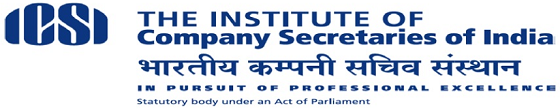 KOCHI CHAPTERAPPLICATION FOR CLASS ROOM TEACHING             FOUNDATION         EXE MOD 1        EXE MOD 2         PROFESSIONAL ( Subj:…………………………………..)Weekend             WeekdaysThe Chairman	Kochi ChapterThe Institute of Company Secretaries of IndiaSir,I here by request that I may be admitted to the Company Secretaries Class Room Teaching of ……………………………..………………………………………………………………………under regulation 37 of the Company Secretaries Regulation 1982.I am a registered student of ICSI, New Delhi and My Registration number is ……………………………………………………………The photocopy of the ID card is enclosed:The required particulars are given below:Name		:	………………………………………………………………………………….Age and DOB	:	………………………………………………………………………………….Full Address	:	 ………………………………………………………………………………….…………………………………………………………………………………………………………………………………………………………………………Mobile/Land no:	……………………………………………………………………………………Email 		:	……………………………………………………………………………………Qualification	 :	……………………………………………………………………………………Father’s /Guardian’s Name :…………………………………………………………………………….Father’s /Guardian’s  Occupation : ………………………………………………………………….Online payment reference no:                            THE COACHING FEE ONCE PAID WILL NOT BE REFUNDED AT ANY CIRCUMSTANCEPlace:									Date : 									Signature of the Student :FOR OFFICE USE ONLYAdmission No 		:					Payment Mode		: Cash  / DD / ChequeDate of Admission	:					Amount Remitted	: Rs……………….								Receipt No		:Authorised Signatory